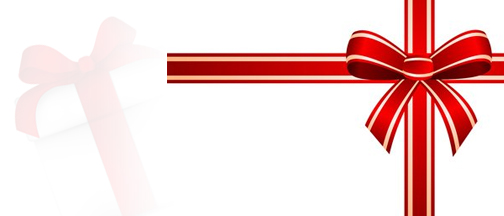            GIFT COUPONS